В  целях обеспечения прав  граждан на благоприятную среду жизнедеятельности, усиления контроля и повышения ответственности предприятий, организаций, учреждений, должностных лиц и граждан на санитарное и экологическое состояние, соблюдение  чистоты и порядка населенных пунктов Питишевского сельского поселения Аликовского района Собрание депутатов Питишевского сельского поселения р е ш и л о:1. Внести в решение Собрания депутатов Питишевского сельского поселения Аликовского района Чувашской Республики от 14.12.2017 г. № 83 «Об утверждении Правил благоустройства территории Питишевского сельского поселения Аликовского района Чувашской Республики» следующие изменения:1.1 в разделе 5.3 «Организация содержания и уборки территорий Питишевского сельского  поселения» в пункте  «Основные положения»  добавить  подпункт:«5.3.2.4 На озелененных территориях, занятых травянистыми растениями (включая газоны, цветники и иные территории), в том числе на детских и спортивных площадках, площадках для выгула и дрессировки собак, запрещается размещение вне зависимости от времени года транспортных средств, в том числе частей разукомплектованных транспортных средств, транспортных средств, имеющих признаки брошенных транспортных средств, за исключением действий юридических лиц и граждан, направленных на предотвращение правонарушений, предотвращения и ликвидации последствий аварий, стихийных бедствий, иных чрезвычайных ситуаций, выполнение неотложных работ, связанных с обеспечением личной и общественной безопасности граждан либо функционированием объектов жизнеобеспечения населения.»2. Настоящее решение вступает в силу после его официального опубликования.Председатель Собрания депутатовПитишевского сельского поселения                                                                А. Г. ФирсоваГлава Питишевскогосельского поселения                                                                                     А. Ю. Гаврилова          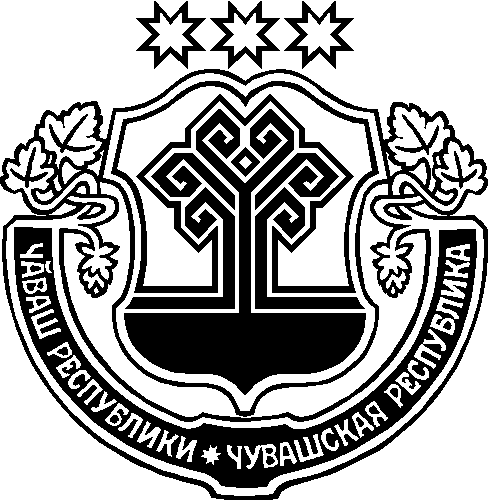 О внесении изменений в решение Собрания депутатов Питишевского сельского поселения Аликовского района Чувашской Республики от 14.12.2017 № 83 "Об утверждении Правил благоустройства территории Питишевского сельского поселения Аликовского района Чувашской Республики" 